臺南市政府麻豆區公所性別意識培力實體課程成果報告機關單位麻豆區公所時間日期109年09月04日9:00-10:00，共計1小時109年09月04日9:00-10:00，共計1小時109年09月04日9:00-10:00，共計1小時109年09月04日9:00-10:00，共計1小時109年09月04日9:00-10:00，共計1小時課程名稱麻豆區公所性別平等電影賞析第1期講師資訊無無無無無課程簡介及辦理內容性別平等之宣導課程類別課程類別課程類別■基礎  □進階■基礎  □進階■基礎  □進階課程簡介及辦理內容性別平等之宣導課程內容包含與機關業務相關之實際案例討論課程內容包含與機關業務相關之實際案例討論課程內容包含與機關業務相關之實際案例討論■是   □否■是   □否■是   □否課程簡介及辦理內容性別平等之宣導課程前需求評估課程前需求評估課程前需求評估□有   ■無□有   ■無□有   ■無課程簡介及辦理內容性別平等之宣導課後學習回饋單(例：滿意度調查問卷)課後學習回饋單(例：滿意度調查問卷)課後學習回饋單(例：滿意度調查問卷)□有   ■無□有   ■無□有   ■無參加對象▓一般公務人員 ▓主管人員 □性別平等業務相關人員參加人數性別性別性別性別共計參加對象▓一般公務人員 ▓主管人員 □性別平等業務相關人員參加人數女男男其他共計參加對象▓一般公務人員 ▓主管人員 □性別平等業務相關人員參加人數46610課程活動照片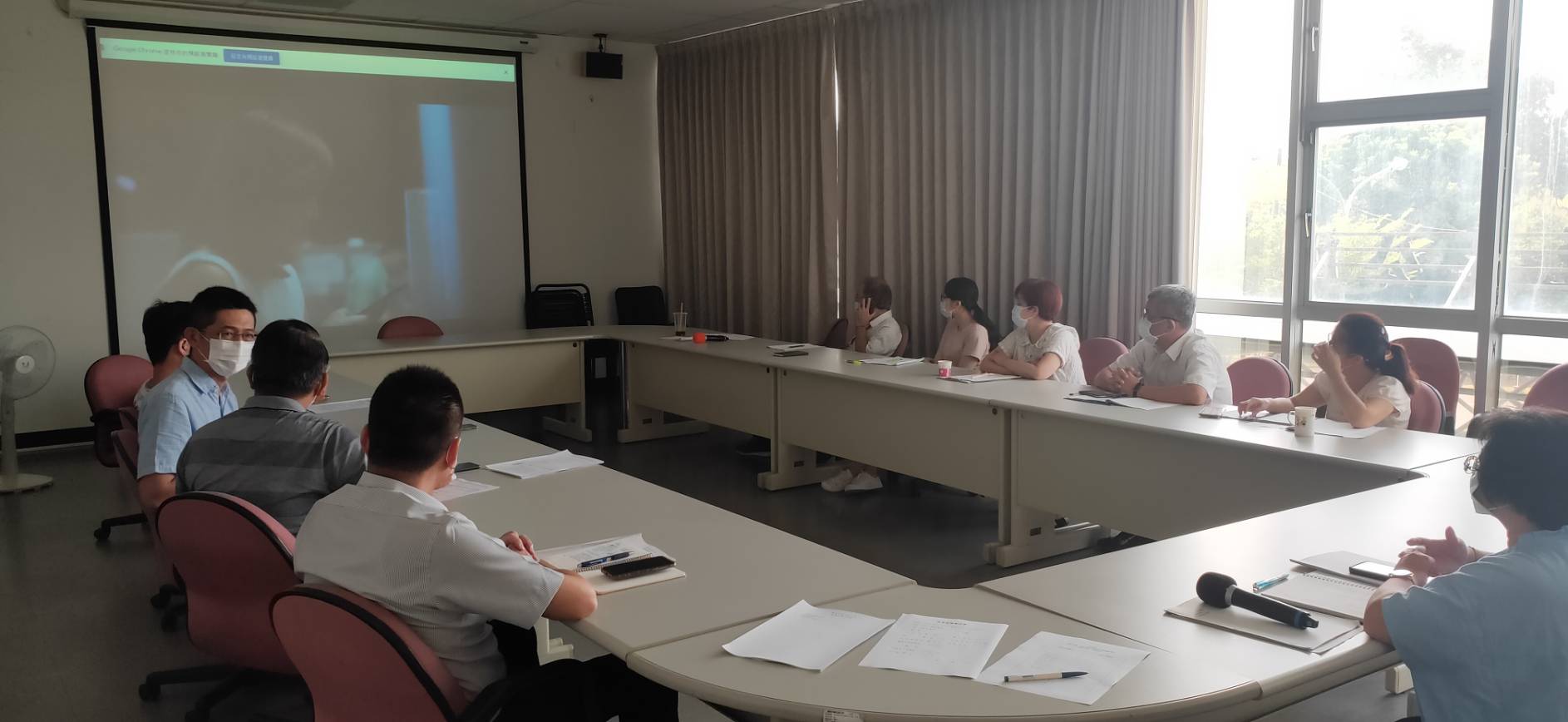 照片說明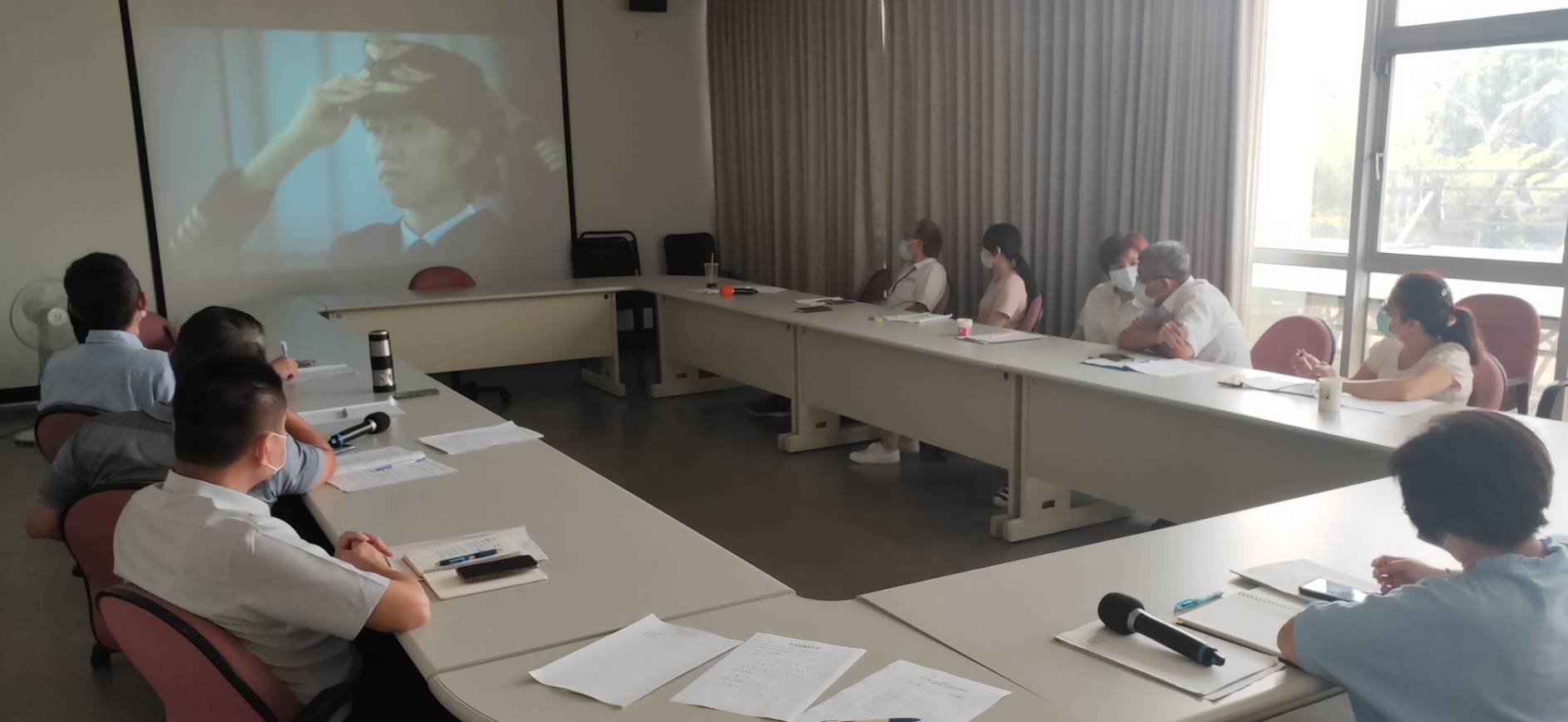 照片說明